FRYEBURG BUSINESS ASSOCIATIONBoard of Directors Meeting June 8, 2016, 6 pmAdmiral Peary Inn Bed & Breakfast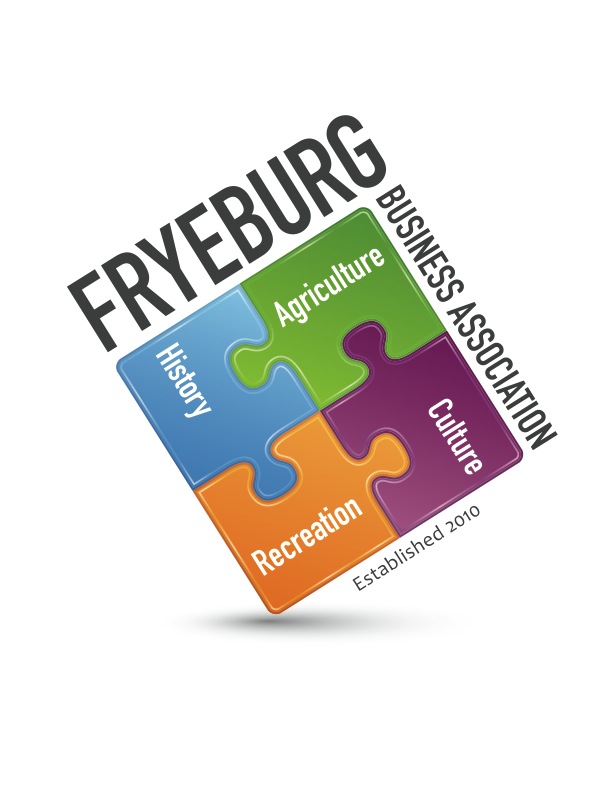 MINUTESDAVID CHAFFEE – ABSENTCALEB MAILLETT		KRISTEN CHARETTE	DONNA PEARCE		JANICE CRAWFORDGUESTS - SUSAN BEANE, 	MADELYN LITZMeeting was called to order at 6:08 pmAgenda was adopted as revised. Presentation by Madelyn Litz, Fryeburg Area Adult Education: Shared classes and instructors’ availability, workforce training, need buy-in from business owners.  This falls into the survey and business owners will be asked to contribute questions.  With a motion by DP, seconded by KC with a unanimous vote, the minutes from 5-18-2016 were approved as writtenWith a motion by DP, seconded by CM with a unanimous vote, the financials were approved as written  KC has deleted precious BOD members from signature card on checking accountKC has added David Chaffee and Kristen Charette to signature card on the checking accountBOD members have been updated on the resolution for business accountPresident’s report – David Chaffee - TabledAdministrative support – Janice CrawfordMembership  - 103 paid membersProgram of work re: Economic Development Committee - The presentation of three motions at the last economic develop committee meeting was not received well. FBA will proceed with tourism programCaleb will speak with John Hastings about gateway clean up.Old Business – approve guideline documentsCommittees and officers - tabledGuidelines - tabledRetreat – tabledNew BusinessProgram of Work for 2017 - tabledBudget Development for 2017 - tabledWish list survey – CM:Have business write 3 questions for surveyAsk for feedbackTimeline:Create survey by July 1 between BOD via email.Town meeting is Thursday June 16 at PACNext BOD meeting / retreat TBD in SeptemberAjourned at 7:23 pmRespectfully,//signed//Donna M. Pearce, Secretary